Ålands lagtings beslut om antagande avFörsta tillägg till budgeten för år 2022	Efter att förslag inkommit från landskapsregeringen har lagtinget antagit nedanstående första tillägg till Ålands budget för år 2022: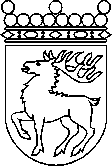 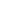 Ålands lagtingBESLUT LTB 9/2022BESLUT LTB 9/2022DatumÄrende2022-02-11BF03/2021-2022AnslagInkomster tb 2022 tb 2022VERKSAMHET OCH ÖVERFÖRINGAR100Lagtinget-60 0000112Lagtingets övriga utgifter-60 000011220Dispositionsmedel-60 0000300Finansavdelningens förvaltningsområde300 0000350Penningautomatmedel300 000035000Penningautomatmedel (R)300 0000400Social- och miljöavdelningens förvaltningsområde-95 0000400Allmän förvaltning-60 000040010Social- och miljöavdelningens allmänna förvaltning, verksamhet-60 0000420Övriga hälso- och sjukvårdsuppgifter-35 000042000Övriga hälso- och sjukvårdsuppgifter, verksamhet-35 0000500Utbildnings- och kulturavdelningens förvaltningsområde-645 0000502Studiestöd-300 000050200Studiestöd (F)-300 0000511Kultur- och kulturmiljöförvaltning-45 000051100Kultur- och kulturmiljöförvaltning-45 0000516Penningautomatmedel för kulturell verksamhet-300 000051600Penningautomatmedel för kulturell verksamhet, överföringar (R)-300 0000700Infrastrukturavdelningens förvaltningsområde00747Övrig trafik0074700Övrig trafik, överföringar0080 - 88Myndigheter samt fristående enheter-290 0000840Ålands hälso- och sjukvård-280 000084000Ålands hälso- och sjukvård, verksamhet-280 0000860Ålands arbetsmarknads- och studieservicemyndighet-10 000086050Sysselsättnings- och arbetslöshetsunderstöd, överföringar (F)-10 0000Verksamhet och överföringar sammanlagt-790 0000Anslag och inkomster totalt ovanstående-790 0000	Mariehamn den 11 februari 2022	Mariehamn den 11 februari 2022Bert HäggblomtalmanBert HäggblomtalmanKatrin SjögrenvicetalmanRoger Nordlundvicetalman